В соответствии с Законом Красноярского края от 09.12.2021 № 2-272 «О внесении изменений в Закон края «О системе наград Красноярского края», Ужурский районный Совет депутатов РЕШИЛ:1. Ходатайствовать перед Администрацией Губернатора Красноярского края о награждении юбилейным почетным знаком Красноярского края «200 лет образования Енисейской губернии» за большой личный вклад в общественно-политическое, социально-экономическое, культурно-историческое развитие территории, входивших в состав Енисейской губернии следующих граждан:- Толстикова Сергея Юрьевича- Мельниченко Бориса Владимировича- Семенова Олега Дмитриевича- Бойченко Александра Владимировича- Пинчук Татьяну Михайловну- Мокрецова Виктора Яковлевича- Микичур Любовь Николаевну- Воробьева Александра Анатольевича - Евдокимову Ольгу Ивановну2. Поручить консультанту Ужурского районного Совета депутатов (Д.Ю.Васильевой) представить в Администрацию Губернатора Красноярского края документы в соответствии с Указом Губернатора Красноярского края от 15.12.2010 №232-уг.3. Настоящее решение вступает в силу в день подписания.Председатель Ужурского районного Совета депутатов				                   А.С. Агламзянов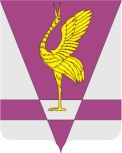 КРАСНОЯРСКИЙ КРАЙУЖУРСКИЙ РАЙОННЫЙ СОВЕТДЕПУТАТОВРЕШЕНИЕ КРАСНОЯРСКИЙ КРАЙУЖУРСКИЙ РАЙОННЫЙ СОВЕТДЕПУТАТОВРЕШЕНИЕ КРАСНОЯРСКИЙ КРАЙУЖУРСКИЙ РАЙОННЫЙ СОВЕТДЕПУТАТОВРЕШЕНИЕ 30.08.2022г. Ужур№ 25-162рО представлении ходатайства о награждении юбилейным почетным знаком Красноярского края «200 лет образования Енисейской губернии» О представлении ходатайства о награждении юбилейным почетным знаком Красноярского края «200 лет образования Енисейской губернии» О представлении ходатайства о награждении юбилейным почетным знаком Красноярского края «200 лет образования Енисейской губернии» 